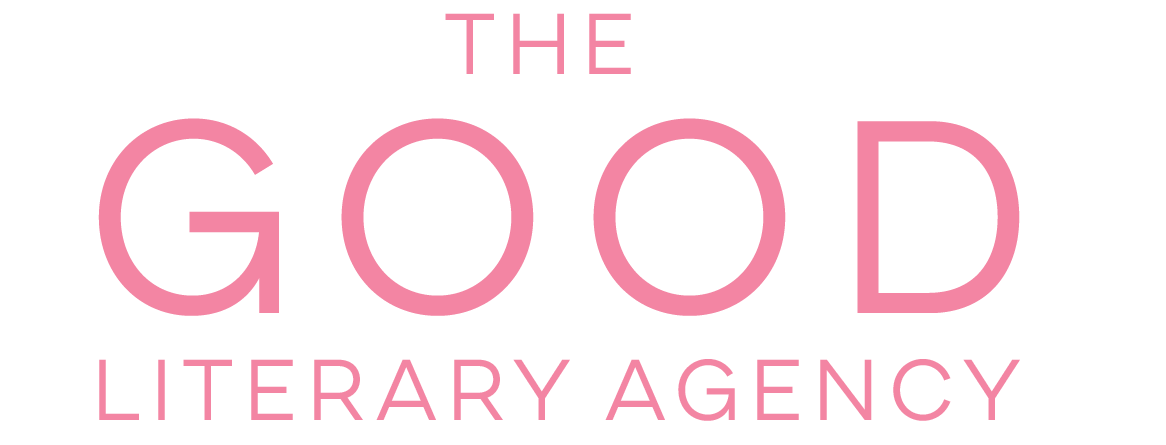 Submission Package Reviews Terms & ConditionsEntries for the Submissions Package Review are limited to UK Residents and British Citizens who identify as belonging to the under-represented group highlighted for each particular month the reviews are on offer – Neurodiverse writers for April, LGBTQ+ writers for June, Working class writers for September, Writers of colour for October, Disabled writers for November. Entries must be made between the 1st-21st of the month for random allocation on the first working Monday after the 21st.Authors are required to opt-in to the possibility of receiving a review by clicking on the tick-box at the beginning of the submission form. If an author does not opt-in then they will not be entered. By opting in, you agree to have the title of your manuscript used in a live draw and random allocation on our social media. (No further or identifying information will be used, only your manuscript’s title).Writers from other under-represented groups are welcome to submit to us during these months and periods, as they normally would, they will just not be eligible for the reviews earmarked for the under-represented writers highlighted during that particular month. Opportunities for other under-represented groups are as follows: Neurodiverse writers in April, LGBTQ+ writers in June, Working Class writers in September, Writers of Colour in October, and Disabled writers in November.If, due to health, disability, or access reasons, you will find it hard to submit through our forms, please email us instead on submissions@thegoodliteraryagency.org with ‘Access’ in the subject line and we will guide you through a submission over email. Once we have received your direct submission, if applicable, we will confirm with you whether or not you would like to opt-in to potentially receive a Submission Package Review during this period. You are welcome to let us know this straight away in your ‘Access’ email.On the day of the draw, each of the randomly chosen authors will be contacted directly over email. Please make sure that the email address you have supplied in your form is correct. All selected recipients will have their work reviewed by TGLA, as normal, and will still be considered by our team and agents for representation. This does mean that an author chosen for a Submission Package Review might still receive a full manuscript request from us. If, after a full manuscript request, the submission is not offered representation then a full Submission Package Review will be provided, alongside our regular feedback to full manuscripts.All entrants must be Over 18.Entry is limited to one per person.Qualifying writers can choose to submit their material and not opt-in to the possibility of receiving a review that they would otherwise be eligible for.Authors who are eligible for more than one month and opportunity for possibly receiving a Submission Package Review are welcome to submit their material for all of the months applicable to them. All that we ask is that if an author is awarded a Submission Package Review for one month, then they do not continue to enter for future months. If your submission is already under consideration because you have submitted to us in the past (either generally or during this opportunity for reviews) but would like to resubmit for the possibility of receiving a Submission Package Review, you are welcome to do so. Please get in touch with us at submissions@thegoodliteraryagency.org so that we can update our system to ensure that we consider your new submission instead.To enter, you must not have a literary agent or be under contract. The Submission Package Reviews are only for writers who are currently querying agents.Please only submit the normal sample chapter amount of 10,000 words or roughly 30-40 pages or three chapters. Please do not submit your full manuscript. These reviews are only for the submission package.